
March 2022 (week 2)Management VersionThe theme for the first quarter is Sustainable Growth. During March, the focus will be on Prospecting. This week’s 15-minute learning sprint will provide the agents with five best practices to make scheduling prospecting time easier and more meaningful. Consistent prospecting is a mainstay for growing an agent’s business.AGENDAWelcome (5 minutes)Introduction of new agents and staff Good news General & community service announcementsCompany Updates (5 minutes)New company listings and buyer needs Company Initiatives (company-specific updates or topics you deem appropriate)“Parking Lot” items from previous meetings Contest Updates (5 minutes)Marketing Updates (5 minutes)Company marketing initiativesCompany community service projects and eventsAgent marketing opportunities that complement company/brand marketingEducation Opportunities (5 minutes)April Lunch & Learn Workshop: Identify & Evaluate Profitable Lead SourcesOther real estate classes, events, conferences, etc.Practical Learning: Scheduling Prospecting Time (15-20 minutes)The Instructional video is embedded into the PowerPoint presentation and will automatically play when you click that slide.Real Estate Trends/Updates (5 minutes)Market ReportsProduction Updates, Listings, Under Contracts, Closings (various ways to share) Previous month vs. the same period last yearYear To Date (YTD) Year Over Year (YOY)Company Data – this information is beneficial to newer agentsAverage DOM from List to Under ContractAverage DOM from Under Contract to CloseAverage / Median List PriceAverage / Median Sales PriceCompany’s List Price to Sales Price RatioOld Business Updates and/or follow-up to the previous meetingParking Lot items from previous meetingsNew Business: “Parking Lot” items from this meeting if time permits, otherwise add to next month’s agenda.Next MeetingFUN FACT: March 20th is the first day of Spring!Adjourn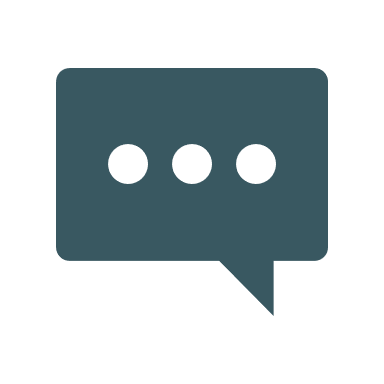 Start your meeting off on a positive note.Ask agents to share their good news. These quick updates can be personal or professional.Agent recognition: publicly acknowledge milestones such as a work anniversary, birthday, first listing, first under contract, first closing, production milestone, etc. Be sure to give equal “shine time” to all agents.Recognize significant achievements made during the contest. This is the last week of the contest. Make sure agents turn in their final activity tracker to you by a specified date/time. Winners will be announced at next week’s meeting.Share the workshop date, time, and location. Special instructions (i.e., lunch provided or bring a sack lunch)The workshop will focus on effectively evaluating the ROI on your lead sources and strategizing on improving your lead management system.Agents will leave knowing how to maximize their lead sources and systems, thereby focusing on the most profitable leads.While viewing the video, engage agents in short brainstorming sessions when instructed to pause the video at the 3:18 minute mark and again at the end.Go around the room and ask each agent for ONE idea that works when blocking time on their calendars for business activities. Write responses on the board.Continue to go around the room until there are no more responses.When finished, suggest agents take a picture of the board for future reference. 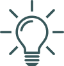 BEST PRACTICE: Brainstorming sessions help agents retain information shared.Ask if anyone is planning or has done a pop-by for National Plant A Flower Day (suggested at the last meeting).What results did they experience?BEST PRACTICE: Use this time to show your agents you are listening AND taking action.Share the meeting date, time, and location. Next week the 15-minute learning sprint will focus on scripts for reconnecting with past clients.End your meeting on a positive note. Suggest a simple action item that gets agents thinking creatively about growing their business.Pop-bys can be an inexpensive way to keep in touch with your past clients. Spring officially begins on March 20 – consider a pop-by with packets of flower seeds or a small plant along with a clever note and your business card.Etsy is an excellent resource for pre-made pop-by tags for real estate agents.This contact aims to keep the agent top of mind with their past clients.Any other ideas?